College of Fine, Performing and Communication Arts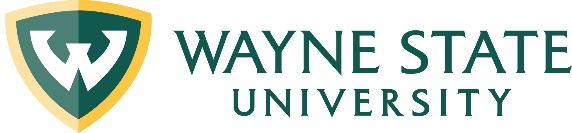 Office of the Dean5104 Gullen MallDetroit, MI 48202      (313) 577-5342  					      (313) 577-5355 Fax2023-2024 PROMOTION CALENDAR for Tenured, Tenure-Track, and Teaching FacultyNOTE: Formal notice of INTENT TO APPLY FOR PROMOTION is due to Department Chairs on March 1st of the year preceding the review.9 January 2023: Classes Begin15 February 2023 (2:00-3:00): Tenured and tenure-track  faculty Promotion & Tenure workshop.17 February 2023 (2:00-3:00): Teaching faculty Promotion workshop.1 March 2023: Candidates for P&T consideration or promotion to Professor request consideration by submitting a Notification Form to Department Chair. (See Notification Form below.)April 1 2023: Chairs submit to Associate Dean a list of all candidates for 6th and 7th year P&T review and promotion review. All applicants should review the appropriate PDFs and SmartPath orientation videos at; https://provost.wayne.edu/resources/academic-personnel/promotion-tenureMarch 2023: Applicants meet with their department chairs to review department and university factors along with guidelines and instructions for the preparation of application materials.Early April 2023: Department Chairs consult Department P&T Committees on the selection of External Evaluators.24 April 2023: Classes EndApril-May 2023: Candidates submit materials for External Evaluators’ reviews to Department Chair. ● Candidates and Department Chair discuss list of External Evaluators. ● Final list of External Evaluators is determined by Chair in consultation with Department P&T Committee. ● Department Chairs contact External Evaluators and distributes candidates’ materials with instructions.17 August 2023: University Year Appointments Begin28 August 2023: (Classes Begin) Candidates for Teaching Faculty promotion review submit finalized materials to Department Chairs. ● External Evaluator letters due to Department Chair.11 September 2023: Candidates’ materials made available to Department P&T Committees.16 October 2023: Department P&T Committees’ recommendations completed and forwarded to Department Chairs.30 October 2023: Department Chairs’ recommendations completed. ● Chair notifies candidates of review status via memo. ● Materials of candidates receiving positive recommendations due in Dean’s Office.6 November 2023: Candidates’ files available for College P&T Committee review.10, 17 November & 1, 8 December 2023: College P&T Committee Meetings13 December 2023: (Classes End) College P&T Committee recommendations completed and submitted to the Dean.8 January 2024: Classes Begin9 January 2024: Materials of candidates receiving positive recommendations due in Provost’s Office. ● Associate Dean notifies candidates of application review status.§For WSU and AAUP/AFT Promotion and Tenure Contractual Information, see p. 62-65 at aaup_collective_bargaining_agreement.pdf (wayne.edu)For comprehensive WSU Promotion and Tenure procedures and documents for Tenure-Track and Teaching Faculty, see http://provost.wayne.edu/resources/promotion-tenure.php